        UNIVERSIDADE ESTADUAL DO MATO GROSSO DO SUL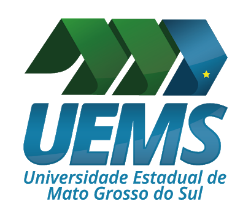 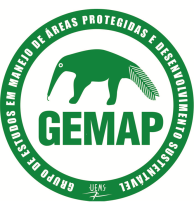                                           UNIDADE UNIVERSITÁRIA DE AQUIDAUANA                     TERMO DE RESPONSABILIDADE DE ACESSO ÀS ÁREAS DE MATA                               E TRILHAS DA FAZENDA EXPERIMENTAL DA UEMS:(  ) À TRILHA Interpretativa do Tamanduá;(  ) À Trilha do Sítio Arqueológico 1(  )Trilha do Poção(  ) áreas de matas da UEMS: 1_________________________________________________;                                                     2_________________________________________________;
                                                     3_________________________________________________;Eu, ______________________________________, doc. nº ______________ e tel.: (  ) _______________, juntamente com o grupo abaixo relacionado, venho, por meio deste, solicitar autorização para a realização de trilha na data de ____/_____/______, no período: (     ) Matutino   (     ) Vespertino. Declaramos estar cientes dos riscos de utilizar as áreas naturais (Trilhas Ecológicas, nascentes, riachos, etc.) da Fazenda Experimental da UEMS de Aquidauana, bem como as demais dependências da referida Universidade e assumimos toda e qualquer responsabilidade por qualquer eventual problema ou incidente e concordamos em adotar todas as regras de segurança necessárias e destacadas abaixo.Declaramos também estar cientes que estamos realizando todas as atividades nas dependências da Fazenda Experimental por nossa conta e risco, isentando o GEMAP/CEMAP – Grupo de Estudo Meio Ambiente e de Áreas Protegidas da UEMS – Campus de Aquidauana de qualquer responsabilidade, assim como a Gerencia da Unidade da UEMS de Aquidauana e de que estamos cientes de que se trata de uma área inserida na zona de ocorrência de “febre maculosa” em Mato Grosso do Sul;Declaramos ainda que contamos com os guias/monitores (condutores abaixo relacionados) que conhecem a área e estão aptos a guiarem todo o grupo durante toda a atividade;Aproveitem, e tenham uma ótima experiência com a natureza! Nos da UEMS tentamos fazer a nossa parte... Após a visita, se possível, escreva suas sugestões e coloque na caixinha ao lado da caixa de doações e ou nos envie comentários de sua percepção da atividade para que possamos sempre melhorar!!! (gemapcemap@gmail.com )Monitor e ou demais corresponsáveis pelas atividades:(legenda: A - alérgico a insetos; CA= problemas cardíacos; R= necessita remédio durante atividade; E = possibilidade de convulsão; F = fobia, especificar:__________________________________________________________;O = outros: especificar:__________________________________________________________________________ACOMPANHANTES (ALUNOS/VISITANTES, ETC)(legenda: A - alérgico a insetos; C = cadeirante; D1 = limitação auditiva; D2 = limitação visual; D3= autista; R = necessita remédio durante atividade; E = possibilidade de convulsão; F = fobia, especificar:_______________________________;O = outros: especificar:__________________________________________________________________________Aquidauana, _____ de _________________ de ________._____________________________________Assinatura Responsável pela AtividadeInstituição a que pertence:___________________________________Cargo/função: _____________________________________________De acordo:Obs.:______________________________________________________________________________________________________________________________________________________________________________________________________________________________________________________________________________________________________________________________________________________________________________________________________________________________________________________________________________________       UNIVERSIDADE ESTADUAL DO MATO GROSSO DO SUL                                         UNIDADE UNIVERSITÁRIA DE AQUIDAUANA                                 INFORMAÇÕES GERAIS PARA VISITAÇÃO                       TRILHAS E ÁREAS DE MATAS DA FAZENDA EXPERIMENTAL                                                                                 DA UEMS DE AQUIDAUANAHORÁRIOS DE VISITAS:1 – TODAS AS QUARTAS-FEIRAS (das 7:30 às 16:30)Público principal: escolas públicas, instituições de ensino, instituições sociais sem fins lucrativos e havendo agenda, comunidade em geral.2 – SÁBADOS (DAS 7:00 ÀS 11:00)Público prioritário: comunidade em geral, instituições sociais sem fins lucrativos, escolas públicas, etc.AGENDAMENTO:1 – Por telefone: (67) 4042-2399;2 – Por e-mail: gemapcemap@gmail.com Obs.: é necessário agendar com no mínimo 5 dias de antecedência a visita pretendida)REGRAS GERAIS PARA ACESSO AS ÁREAS DE MATAS DA UEMS/AQUIDAUANA:Regras de Segurança “pessoal”:Vestimenta: Calçados fechados, de preferência “tipo trekking”;Calça comprida e camisa de manga longa de preferência de cores claras e de algodão (evitar carrapatos e insetos);Bonés, chapéus, e se necessário, capa de chuva, etc.;Meias de cor clara e de cano longo (de preferência usá-las por cima da barra da calça – evitar insetos e carrapatos;Perneira e ou bota cano longo;Repelentes para insetos;Protetor solar;Água e um lanche rápido (atum, laranja, barra cereal, cenoura ou castanhas, etc...) algo para uma “emergência”);Comunique o responsável sobre remédios e processos alérgicos e as providencias necessárias em caso de acidente. Avalie com o responsável a pertinência de sua participação!Regras de Acesso e Uso:  Os ônibus e ou micro-ônibus, quando adentrarem a portaria, deverão ser estacionados próximos ao ginásio, no pátio de estacionamento (local usualmente utilizado pelos ônibus de transportes de funcionários);Os carros de passeio, deverão ficar estacionados na rua (asfaltada) próximos ao primeiro bloco de laboratórios didáticos (próximo dos banheiros e acesso água gelada);Uma cópia do Termo de Autorização deverá ser entregue no CEMAP, ou na Guarita e ou Gerencia da Unidade;O numero máximo de pessoas para acesso as trilhas interpretativas é de 15 pessoas e um monitor/condutor, já para as demais trilhas é de 25 pessoas e pelo menos 2 monitores.Caso o numero de pessoas seja maior, deverão ser divididos em grupos e estes deverão realizar as atividades com intervalo de no mínimo 20 minutos;Como o acesso às trilhas passa pelo interior da área da Piscicultura, o mesmo deverá ser realizado de modo a interferir o mínimo possível! Comunique ao Responsável pelas trilhas do CEMAP e ou a Gerencia e ou ao serviço de vigilância, o horário previsto para o retorno. A qualquer momento é facultado ao CEMAP e ou Gerência da UEMS cancelar a atividade, principalmente devido as condições climáticas, presença de animais perigosos (onça) e ou atividades conflitantes na área, etc.Normas de conduta:Todo lixo, eventualmente produzido, deverá retornar com o visitante e acondicionado em local apropriado;Bebidas alcoólicas não são permitidas;Uma vez nas matas, caminhar em fila “indiana” e evitar sair do traçado principal;Seguir as orientações do guia e ou monitor, sob pena de cancelamento imediato de toda a atividade.Evitar brincadeiras que possam assustar os demais visitantes. As trilhas devem ser realizadas em silencio, para permitir a contemplação e respeito a vida silvestre!Nenhum trabalho acadêmico e ou pesquisa, poderá ser realizado sem previa anuência da Unidade da Uems de Aquidauana;Aprecie a fauna e flora sem danificar o ambiente silvestres.O GEMAP/CEMAP, assim como a Gerencia da Unidade de Aquidauana- UEMS, se dedicam a contribuir para a melhoria da qualidade de vida de nossa sociedade e buscam, por meio de atividades como essa, promover uma maior difusão dos conhecimentos gerados pelos projetos, estudos e pesquisas, aprimorando cada vez mais a qualidade do ensino, pesquisa e extensão universitária.Venha nos visitar: Venhas nos conhecer!!! A nossa UEMS!!!Qt.Monitor (condutor/professor/guia/pais/funcionários/chefe escoteiro, etc.)RGTELEFONEObs.Saúde/necessidade01020304Qt.NOMERGTELEFONEObs.Saúde/necessidade010203040506070809101112131415161718192021222324252627Prof. Afrânio José Soriano SoaresResp. GEMAP/CEMAPData: __/__/___Resp. Gerencia – UEMS/AquidauanaData: __/__/___